CENTRAL ASSOCIATION OF AGRICULTURAL VALUERS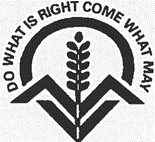 CAAV EXAMINATIONS 202012TH NOVEMBER 2020NATIONAL ORAL QUESTIONSEach Group is to choose TWO questions from the five and then ask those sametwo questions of all the candidates in that Group.Question 1 – NOT FOR USE IN SCOTLANDModel Clausesa)	What is the full name of the current model clauses and when do they take effect 	from?	AnswerEngland The regulations are known as the Agricultural (Model Clauses for Fixed Equipment) (England) Regulations 2015 S.I. 950 				    		(½ mark)	They came into effect from 1st October 2015				(½ mark)	Wales The regulations are known as the Agricultural (Model Clauses for Fixed Equipment) (Wales) Regulations 2019 S.I. 1279 				    		(½ mark)	They came into effect from 1st November 2019				(½ mark)b)	Do they apply in England, Wales and Scotland?	Answer	Not in Scotland.  Separate Model Clauses for Wales/England             	(½ mark)c)	Whose liability is it to repair any roof and can a claim be made for a contribution 	from the other party?	Answer	The Landlord									    (½ mark)Yes, the Tenant can be asked to contribute up to £500 for broken/cracked/slipped tiles and slates n any one year of the tenancy											    (½ mark)d)	Give three examples of repairs or replacement when a Landlord may recover half 	of the cost from the Tenant.	Answer	Bargeboards, fascias and soffits	Eaves guttering and downpipes	Floorboards	Internal staircase and fixed ladder	Door, windows and opening skylights and their frames and sills	External paintwork and decoration (any three for 1½ marks)e)	Name two of the Tenant’s liability to repair introduced by the new Model Clauses?	Answer	Repairing space and water heating systems	Repairing garden and yard doors	Repairing fixed equipment	Generating electricity, heat or power that is wholly for the use/benefit of the Tenant	Repairing vehicle fuel tanks and oil tanks	Repairing radon pumps	Repairing insulation and water pipes	Repairing livestock handling systems and sheep dips         (any two for 1 mark)Question 2Compulsory purchase procedure in respect of a road schemeYour owner-occupier client has received a Notice to Treat in respect of a road scheme across part of his farm.  You are in his kitchen and are asked the following:a)	What is a Notice to Treat and what does it state?	Answer	It is the first step in the compulsory purchase process following confirmation of a 	Compulsory Purchase Order. 	It is issued in accordance with:England and Wales – s.5 Compulsory Purchase Act 1965.Scotland – s.17 Land Clauses Consolidation (Scotland) Act 1845	It describes the land to which it relates.	It demands particulars of the interest in the land.	It demands the claim of the recipient.	It states the acquiring authority is willing to treat for the purchase of the land and 	the acquiring authority will pay compensation for any damage that may be 	sustained as a consequence of the execution of the works.					                                                                                                                               (2 marks)b)	How does the acquiring authority usually take possession of my land after a Notice to Treat?	AnswerEngland and Wales - The acquiring authority serves a Notice of Entry under s.11 of the Compulsory Purchase Act 1965 at least 14 days before possession is required. Scotland – Most often by a statutory conveyance under s.80 of the Land Clauses Consolidation (Scotland) Act 1845 														    														(½ mark)c)	What is the date on which the values are assessed?	Answer	Date of entry (determined by decisions of the courts)			    (½ mark)		d)	I understand I will be paid for my land taken, what else might I be compensated 	for?	AnswerInjurious AffectionSeveranceDisturbance such asLoss of cropExtra costs of managing the land or business during the worksLoss of Basic PaymentEffect on any agri-environment agreementExtra costs of future maintenance of boundaries or tracks put in as a consequence of the worksClient’s timeSolicitor’s and agent’s fees	(This is not an exhaustive list)      (any four for 2 marks)Question 3Grazing Licence (Tenancy in Scotland)Your client, an arable farmer, has recently purchased a block of land which includes 10 hectares of permanent grassland which cannot be ploughed out.  A neighbour has agreed to graze the grass with his cattle but your client wishes to keep the Basic Payment Scheme payment.a)	Advise your client on the type of agreement required.	AnswerEngland and Wales - The agreement will be a grazing licence as the neighbour will only be granted access to the land to graze it with his own cattle without exclusive occupation.Scotland – The agreement will be a seasonal grazing tenancy under s.3 of the Agricultural Holdings (Scotland) Act 2003 with the tenant’s control limited by the terms of the lease											    (½ mark)b)	What information do you require from your client to draft a grazing licence?	Answer	Names and addresses of the parties and contact details	Description of the land with a plan and any access details	Permitted access to the land	Start and end date of the licence period	The licence fee and when payable	The type of stock permitted, any stocking density limits, turn out and removal 	dates	Method of calculating water usage	Details of any agri-environment schemes affecting the land		Confirmation that the grazier is not to manage/fertilise/spray the land     									    (any five for 2½ marks)c)	What must the parties do to ensure the agreement remains as intended?	Answer	The parties must follow the terms of the agreement ‘on the ground’ and not allow 	variations in management, husbandry and/or responsibilities which could affect the 	legal status of the agreement. 			Scotland – Also ensure a break between leases			                 (½ mark)d)	What factors might influence the level of the licence fee?	Answer	Location	Access	Topography	Age and quality of the sward	Any restrictions on fertiliser, manure and agrochemical applications by the grantor	Condition of the boundaries and gates	Availability of water	Length of licence									 (any three for 1½ marks)Question 4Permitted Development RightsYour client wishes to construct a new grain store on his 300 hectare holding.  He believes he needs planning permission and has asked you for your advice.a)	What information do you require from your client to determine if the proposed grain store can be constructed under Permitted Development Rights. 	Answer	Establish the size of the parcel of land on which the building is to be located.  If on a 	separate parcel forming part of the unit it must not be less than one hectare In some districts of Scotland several parcels can be taken into account for this.England only - Establish if any development under Class Q or S of Part 3 of the Permitted Development Rights Schedule has been carried out within the last 10 years.  If so, the proposal is not permitted under PDR.	Establish the ground area of the proposed building and the area of any building, 	other than a house, belonging to the same farm and erected within 90m of the 	proposed building within the last two years.  The ground area of the proposed 	building must not exceed:England - 1000m² Wales – 465m2Scotland – 465 m2and the area of any building erected in the last two years as above must be included within this limit.	Establish the height of the proposed building and if there are any aerodromes in 	the 	locality.  The height of the building must not exceed 12m or 3m if within 3 	kilometres of the perimeter of an aerodrome. 	Establish the location of any trunk road or classified road in relation to the site of the 	proposed grain store.  No part of the development must be within 25m of the 	metalled part of a trunk road or classified road.England - Establish if the proposed development is situated in a designated area such as a Conservation Area, a National Park, or an Area of Outstanding Natural Beauty.  Is there a nearby listed building?  Wales – Would it affect an ancient monument, archaeological site or listed building or would it be within a Site of Special Scientific Interest or a local nature reserve?	Scotland – Not in historic battlefieldsAll areas - The Secretary of State/Ministers or Local Planning Authority can impose an Article 4 direction which withdraws certain PDRs over a defined area.  	  								                             (3 marks)b)	If the proposal meets the criteria of Permitted development Rights, what 	application form and 	supporting documents will you submit to the local 	planning authority and what is the current application fee?	Answer	‘Application for prior notification of agricultural or forestry development – 	proposed building. Town and Country Planning General Permitted Development 	Order 2015 Schedule 2, Part 6’ 	(Town and Country Planning (General Permitted Development) (Scotland) Order 	1992 (as amended)	Location Plan (mandatory)	Planning statement, landscaping details, elevations and floor plans (non-mandatory)	England - Application fee - £96.00 (VAT exempt)    	If submitted via Planning Portal, add £25.00 (including VAT) service charge	Wales - £100	Scotland - £78										    (1 mark)c)	What must the local planning authority consider and how and when must it make 	its decision?	Answer	The LPA must determine if the information provided on the application form 	constitutes a valid application, meets the PDR criteria and determine whether the 	prior approval of the authority will be required as to the siting, design and external 	appearance of the building.  	The LPA must issue a Notification of Decision within 28 days of deeming the 	application to be valid, confirming that either the Prior Approval of the Authority is 	not required or that Prior Approval is not granted, stating the reasons why full 	planning permission is required. 											    (1 mark)Question 5Letting of an agricultural building for commercial useYour client, an owner occupier, has phoned to advise you that his best friend, who is a furniture and cabinet maker, has been asked to leave his current premises and would like to use your client’s former general purpose machinery store, which is now redundant, for the next 5 years.  You are stood in the farmyard with your client.  a)	Advise your client on the practical issues to consider regarding his friend’s request.	Answer	What is the building required for – storage/manufacturing/showroom?  Would you 	impose any limitations on use?		Suitability of the building for the proposed use including its current condition and 	any essential repairs required.	Any alterations required and who pays for them.	Provision of welfare facilities if use greater than storage only.	Current services and any additional services required.  Any separation required via 	separate meters or service charge.	Access, parking and loading.	Any conflicts with farm traffic.	Any bio-security issues.						                (2 marks)	b)	Assuming the parties agree to the proposal, under which Act would the Tenancy 	Agreement be governed?	Answer	England and Wales - The Landlord and Tenant Act 1954 	Scotland – None – though could say Leases Act 1449															    (½ mark)c)	England and WalesThe Act conveys security of tenure for the Tenant.  Can this be avoided and, if so, what is the process?	Note: if the candidate answers part b) incorrectly, please advise which Act applies.	Answer	The parties can contract out of sections 24 to 28 of the Landlord and Tenant Act 	1954.	A notice of this must be served in writing by the Landlord on the Tenant at least 14 	days before the commencement of the term.															   (1 mark)	ScotlandWhen would a commercial lease attract Land and Buildings Transactions Tax (LBTT)?What is the position for this for Business Rates?Answer									LBTT – Only when the net present value of the rent over the period of the lease reached £150,000.  That should not trouble a 5 year of this scaleRates – this would be rateable with the charge to the occupier.  However, it is likely that the prospective tenant would qualify for full relief under the Small Business Bonus Scheme.  										(1 mark)d)	Please provide details of six terms you would expect to be included in the Tenancy 	Agreement. 	Answer	The parties	Any guarantor	The term	The commencement rent	The demise and rights of access	Repairing liability	Rent review cycle and method of assessment	Liability for payment of rates	Services provided - whether inclusive or not	Liability for insurance	User clause/restrictions	Reservations	Non assignment/subletting clause	Termination details	Resolution of disputes	Costs of preparing the agreement	(not an exhaustive list)		 				       (¼ mark for each up to a total of 1½ marks)